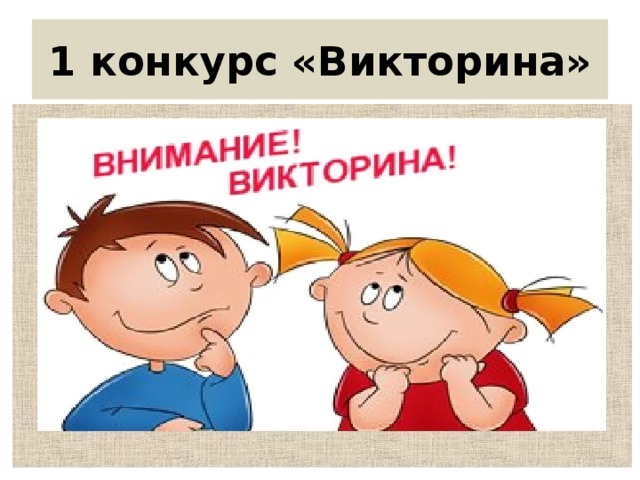 Задания первого этапа муниципального дистанционного проекта «Из тысячи планет Земли прекрасней нет!»Возрастная номинация 1-4 классыВикторина «День Земли!»Дорогие ребята!Проект, в котором вы принимаете участие, посвящен празднованию международного дня Земли, который отмечается во многих странах мира. А знаете ли вы, что это за праздник? Чему он посвящен? В какой день празднуется? Вопросы викторины помогут вам узнать историю возникновения  этого праздника. Почитайте в различных источниках информации, выберите наиболее достоверную информацию и присылайте нам свои ответы!Не забывайте формулировать грамотно, записывать полные ответы, писать грамотно!С нетерпением будем ждать ваших ответов до 06.03.2023г!Ответы присылать в текстовом документе на адрес proekt-IMC@yandex.ruВ какое время года празднуется всемирный день Земли? Почему выбрано именно такое время года?В каком году появился этот праздник? Какой международной организацией он был провозглашен?Какого числа  Россия отпразднует день Земли в 2023 году?Какое событие подтолкнуло человечество к провозглашению этого праздника? Опишите это происшествие.С какой целью в мире проводится  день Земли?Специально для этого праздника был создан флаг Земли. Что он собой представляет? Опишите, что изображено на флаге.День Земли в некоторых странах начинается со звона Колокола Мира. Из чего был изготовлен первый колокол Мира?Где был установлен первый Колокол Мира?В чем заключается суть акции «Час Земли»? С какого года в России проводится «час Земли»?Приведите один- два факта указывающие на то, что нашу планету Землю нужно защищать и охранять. Что может сделать каждый гражданин Земли, даже ребенок, чтобы сберечь нашу планету? Приведите от 3-х до 8 примеров. Расскажите об одном из мероприятий (или  акции), посвященном сохранению нашей планеты, в котором вы сами приняли участие.